Муниципальное дошкольное образовательное бюджетное учреждение детский сад № 81 r.Сочи Сочи, r., 354071, Краснодарский край, r.Сочи, ул.Чайковского, д.47ател. 8622545742, факс 8622545742Приказ № 20-Дот26.03.20 г.О зачислеиниПРИКАЗЫВАЮ:Зачислить в группу 2 А вторая младшая следующих воспитанников:Выrлендалов Иван ГермановичЗачислить в группу 2 Б вторая младшая следующих воспитанников:Хуrаева Зара АлановнаЗачислить в группу ГКП А! смеш. дошкольная следующих воспитанников:Матанцева Елизавета ВладимировнаЗаведующий 00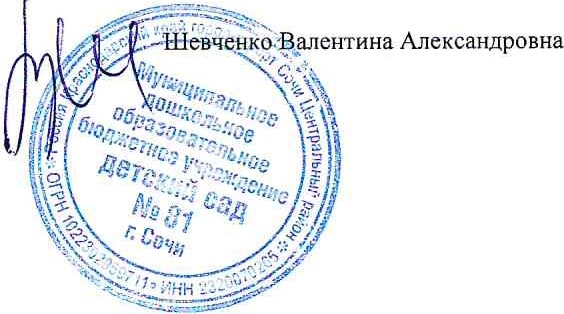 